Publicado en Zaragoza el 29/04/2020 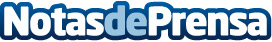 Motivos por los que es bueno para el cuerpo tocar la guitarra por guitarra.funSe vive en una rutina llena de estrés y preocupaciones, en la que a veces es absolutamente imposible desconectar, en esta época en la que se vive inmerso en la era del estrés y la presión, el aprender a tocar un instrumento, como puede serlo la guitarra, puede convertirse en algo fundamental y de total desahogo para el mecanismo interno de cada unoDatos de contacto:María643020203Nota de prensa publicada en: https://www.notasdeprensa.es/motivos-por-los-que-es-bueno-para-el-cuerpo Categorias: Música Entretenimiento Bienestar http://www.notasdeprensa.es